Music Rudiments						Name______________________________Worksheet  4.7Roman Numeral analysis of a hymnAnalyze each chord using Roman Numerals. Ignore the circled notes.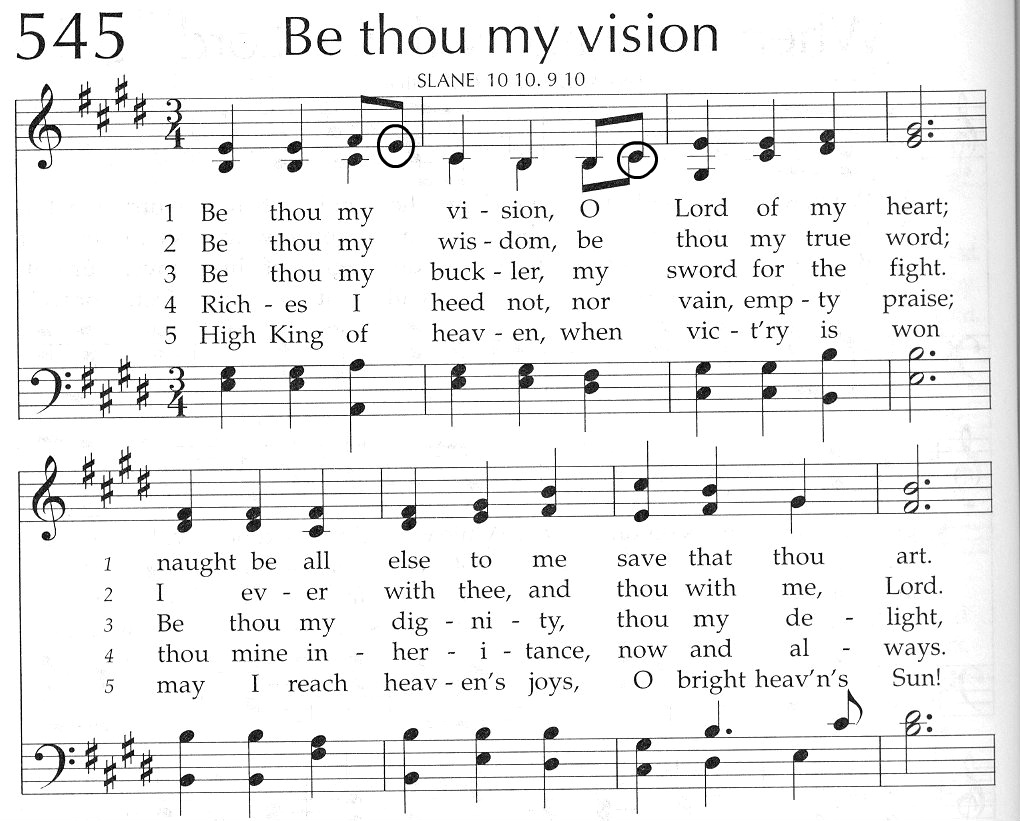 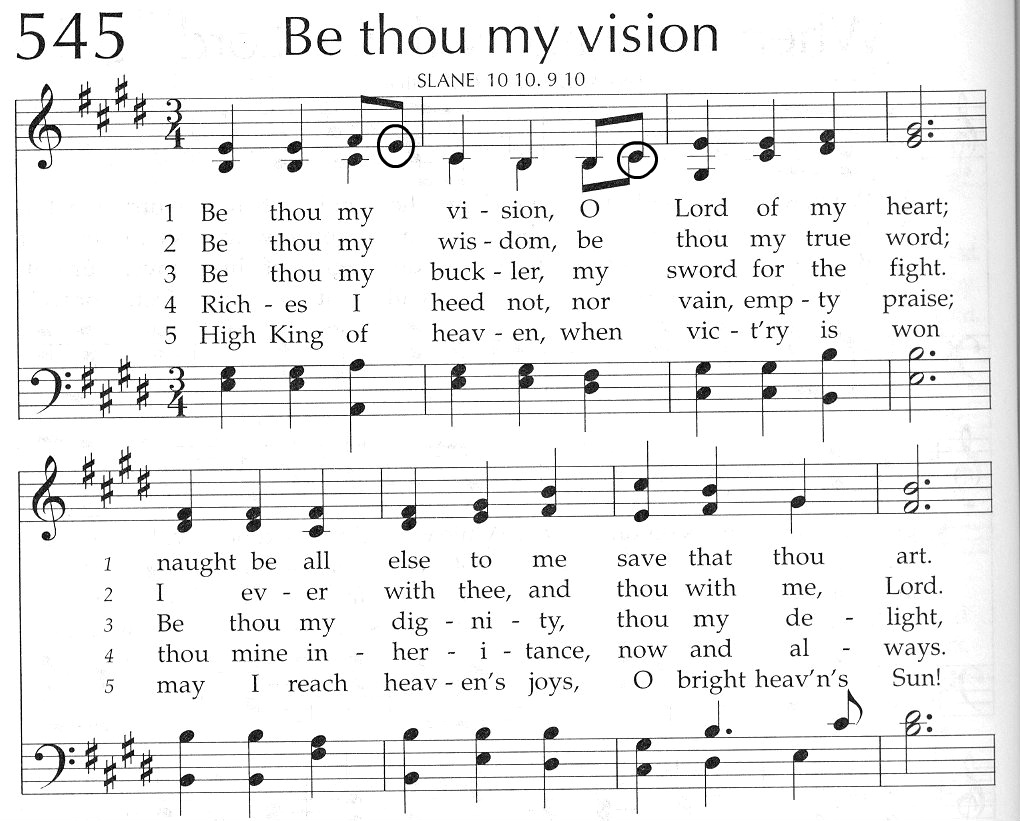 Place correct count under each note and rest. Put parenthesis around counts under rests.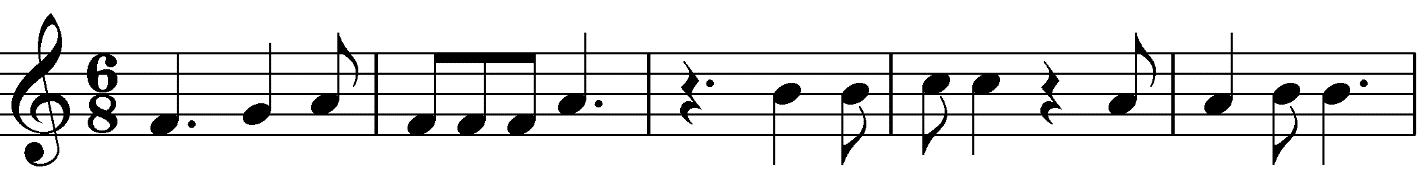 